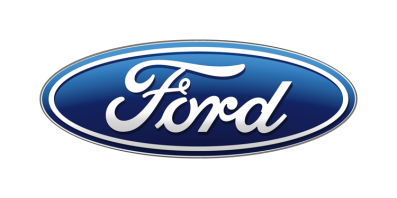 Tisková zprávaPro okamžité použitíFirmy i jejich zákazníci na Floridě mohou zažít, jaké to je, když zboží doručuje rozvážkový Ford „bez řidiče“V rámci výzkumu autonomní jízdy provozují společnosti Ford a Postmates v Miami prototyp Fordu Transit Connect se třemi speciálními schránkami na zbožíPostmates zajišťuje rozvozy objednávek k zákazníkům domůCílem pilotního projektu je vyzkoušet interakci zákazníků i zaměstnanců firem s autonomními rozvážkovými automobily /V Praze, 12. června 2018/ – Nedílnou součástí americké kuchyně jsou tacos. Kukuřičná tortilla s náplní, pikantní salsou a čerstvým koriandrem. Takový pokrm si Američané často dávají v rychlém občerstvení nebo objednávají přímo domů. Ford proto navázal spolupráci se společností Postmates, zajišťující rozvozy nejen jídel, ale i dalších nákupů. Do pilotního projektu v Miami a Miami Beach se zapojilo více než 70 podniků včetně oblíbeného Coyo Taco. Pokud si zákazník objedná jídlo (nebo jiné zboží s dovážkou domů) přes Postmates, může mu objednávku doručit prototyp autonomního rozvážkového vozu. Pro pilotní program Ford navrhl Transit Connect s jednou schránkou na straně spolujezdce a dvěma dalšími vzadu, kdy v každé z nich jsou i dva držáky nápojů. Velikosti schránek se ale liší, protože služby jako Postmates doručují nejrůznější objednávky od rychlého občerstvení až po zboží z domácích potřeb. V rámci projektu se zjišťuje především to, jak zaměstnanci firem i zákazníci k autonomní dodávce přistupují. Testují se zde rozhraní, která se uplatní při návrhu autonomního rozvážkového vozu plánovaného na rok 2021 – dotyková obrazovka, soustava schránek a externí audio. Jakmile vůz dorazí na místo, dostane zákazník zprávu s pokynem k vyzvednutí objednávky. Po zadání kódu na dotykové obrazovce se příslušná schránka odemkne a rozsvítí. Prototypy vypadají, jako by jezdily samy, ve skutečnosti je ovšem řídí zkušený řidič. Předmětem tohoto výzkumu je totiž právě interakce mezi lidmi a autonomními rozvážkovými automobily. Technologii autonomní jízdy Ford vyvíjí a testuje v jiných lokalitách s jinými prototypy.Kontakty:Kontakty:Kontakty:Martin LinhartKateřina NováčkováDenisa Nahodilovátel./fax: +420 234 650 180 /+420 234 650 147tel./fax:+420 234 124 112 /+420 234 124 120tel./fax:+420 234 650 112 /+420 234 650 147mlinhart@ford.com katerina.novackova@amic.cz dnahodil@ford.com denisa.nahodilova@amic.cz